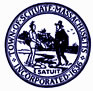 AGENDAMEETING OF THE SCITUATE BOARD OF HEALTHMONDAY, MAY 9, 2016SELECTMAN’S CHAMBERS – TOWN HALL6:00PM6:00	MEETING CALLED TO ORDER/ACCEPTANCE OF AGENDADiscussion: Draft Private Well Regulations                       OTHER BUSINESSAdministrative,  Invoice ApprovalsMeeting Minutes ApprovalsADJOURNMENT